АДМИНИСТРАЦИЯ МУНИЦИПАЛЬНОГО ОБРАЗОВАНИЯ«МОНАСТЫРЩИНСКИЙ РАЙОН» СМОЛЕНСКОЙ ОБЛАСТИРАСПОРЯЖЕНИЕот 27.08.2021 №  0230-рОб утверждении Перечня муниципальных услуг, предоставление которых организуется в смоленском областном государственном бюджетном учреждении «Многофункциональный центр по предоставлению государственных и муниципальных услуг населению»	В целях обеспечения выполнения требований части 6 статьи 15 Федерального закона от 27.07.2010 № 210-ФЗ «Об организации предоставления государственных и муниципальных услуг»1. Утвердить Перечень муниципальных услуг, предоставление которых организуется в смоленском областном государственном бюджетном учреждении «Многофункциональный центр по предоставлению государственных и муниципальных услуг населению» согласно приложению к настоящему распоряжению.2. Признать утратившим силу:- распоряжение Администрации муниципального образования «Монастырщинский район» Смоленской области от 26.07.2021 № 0190-р «Об утверждении Перечня муниципальных услуг, предоставление которых организуется в смоленском областном учреждении «Многофункциональный центр по предоставлению государственных и муниципальных услуг населению».3. Настоящее распоряжение вступает в силу с момента его подписания и подлежит размещению на официальном сайте Администрации муниципального образования «Монастырщинский район» Смоленской области (Е.М. Тищенкова).Глава муниципального образования«Монастырщинский район»Смоленской области									     В.Б. ТитовПриложение к распоряжению Администрации муниципального образования «Монастырщинский район» Смоленской области от 27.08.2021 № 0230-рПеречень муниципальных услуг,предоставление которых организуется в смоленском областном государственном бюджетном учреждении «Многофункциональный центр по предоставлению государственных и муниципальных услуг населению»№ п/пНаименование услугиРаздел I. Муниципальные услуги, по которым МФЦ осуществляет информирование и прием документовРаздел I. Муниципальные услуги, по которым МФЦ осуществляет информирование и прием документов1Прием заявлений, документов, а также постановка граждан на учет в качестве нуждающихся в жилых помещениях2Проведение ремонта жилых помещений, нуждающихся в ремонте, закрепленных за детьми-сиротами и детьми, оставшимися без попечения родителей, лицам из числа детей-сирот и детей, оставшихся без попечения родителей, принадлежащих им на праве собственности3Выдача градостроительного плана земельного участка4Выдача разрешения на ввод в эксплуатацию объекта капитального строительства, в отношении которого выдача разрешения на строительство осуществлялась Администрацией муниципального образования «Монастырщинский район» Смоленской области5Выдача разрешения на строительство при строительстве, реконструкции объекта капитального строительства на территории муниципального образования «Монастырщинский район» Смоленской области6Выдача решений о переводе или об отказе в переводе жилого помещения в нежилое помещение или нежилого помещения в жилое помещение7Согласование переустройства и (или) перепланировки помещения в многоквартирном доме8Предоставление разрешения на осуществление земляных работ9Предоставление педагогическим работникам образовательных учреждений денежной компенсации расходов на оплату жилой площади с отоплением и освещением в сельской местности, рабочих поселках (поселках городского типа) на территории муниципального образования «Монастырщинский район» Смоленской области10Предоставление жилых помещений детям-сиротам и детям, оставшимся без попечения родителей, лицам из числа детей-сирот и детей, оставшихся без попечения родителей11Предоставление гражданам, имеющим трех и более детей, земельных участков в собственность бесплатно для индивидуального жилищного строительства на территории муниципального образования «Монастырщинский район» Смоленской области12Назначение опеки над недееспособными совершеннолетними гражданами13Выдача заключения о возможности гражданина быть усыновителем14Выдача заключения о возможности временной передачи ребенка (детей) в семьи граждан, постоянно проживающих на территории Российской Федерации15Устройство детей-сирот и детей, оставшихся без попечения родителей, в семьи граждан16Оформление и выдача архивных справок, архивных копий, архивных выписок17Предоставление письменных разъяснений налогоплательщикам по вопросам применения нормативных правовых актов муниципального образования о местных налогах и сборах18Внесение изменений в разрешение на строительство, в том числе в связи с необходимостью продления срока действия разрешения на строительство 19Предоставление информации об объектах учета, содержащейся в реестре муниципальной собственности муниципального образования «Монастырщинский район» Смоленской области20Предоставление информации об очередности предоставления жилых помещений муниципального жилого фонда на условиях социального найма 21Предоставление разрешения на условно разрешенный вид использования земельного участка или объекта капитального строительства22Выдача уведомления о соответствии (несоответствии) построенных или реконструированных объекта индивидуального жилищного строительства или садового дома требованиям законодательства о градостроительной деятельности23Выдача уведомления о соответствии (несоответствии) указанных в уведомлении застройщика о планируемом им строительстве или реконструкции параметров объекта индивидуального жилищного строительства или садового дома установленным параметрам и допустимости размещения этих объектов на земельном участке24Выдача разрешения на установку рекламной конструкции на территории муниципального образования «Монастырщинский район» Смоленской области25Выдача документов (выписки из похозяйственной книги, выписки из домовой книги, справок и иных документов)Раздел II. Муниципальные услуги, по которым МФЦ осуществляет информированиеРаздел II. Муниципальные услуги, по которым МФЦ осуществляет информирование1Объявление несовершеннолетнего полностью дееспособным (эмансипированным)2Принятие органами опеки и попечительства решения, обязывающего родителей (одного из них) не препятствовать общению близких родственников с ребенком3Выдача органами опеки и попечительства предварительного разрешения, затрагивающего осуществление имущественных прав подопечных4Предоставление муниципального имущества, находящегося в муниципальной собственности муниципального образования «Монастырщинский район» Смоленской области, в безвозмездное пользование, доверительное управление, оперативное управление, хозяйственное ведение5Предоставление информации о форме собственности на недвижимое и движимое имущество, земельные участки6Предоставление сведений о ранее приватизированном имуществе7Предоставление муниципального имущества муниципального образования «Монастырщинский район» Смоленской области в аренду (кроме земли)8Заключение договоров купли-продажи земельных участков, находящихся в муниципальной собственности, и земельных участков, государственная собственность на которые не разграничена9Признание жилого помещения пригодным (непригодным) для проживания и многоквартирного жилого дома аварийным и подлежащим сносу или реконструкции10Признание молодых семей участниками муниципальной программы «Обеспечение жильем молодых семей муниципального образования «Монастырщинский район» Смоленской области на 2014 – 2025 годы»11Выдача свидетельства на получение социальной выплаты на приобретение жилья или строительство индивидуального жилого дома участникам муниципальной программы «Обеспечение жильем молодых семей муниципального образования «Монастырщинский район» Смоленской области на 2014 – 2025 годы»12Предоставление разрешения на размещение объектов на землях или земельных участках, находящихся в государственной или муниципальной собственности, без предоставления земельных участков и установления сервитутов13Выдача разрешений на право организации розничного рынка, в том числе ярмарок на территории Монастырщинского городского поселения Монастырщинского района Смоленской области14Информирование населения об ограничениях использования водных объектов общего пользования 15Признание граждан малоимущими16Присвоение адреса объектам недвижимости на территории Монастырщинского городского поселения Монастырщинского района Смоленской области17Предоставление доступа к справочно-поисковому аппарату библиотек18Назначение, выплата и перерасчёт пенсии за выслугу лет лицам, замещавшим муниципальные должности, должности муниципальной службы (муниципальные должности муниципальной службы) в органах местного самоуправления муниципального образования «Монастырщинский район» Смоленской области19Сдача в аренду земельных участков, находящихся в государственной собственности	муниципального образования «Монастырщинский район» Смоленской области20Проведение приватизации земельных участков, на которых расположены объекты недвижимого имущества, находящихся в государственной или муниципальной собственности21Предоставление земельных участков из состава земель, государственная собственность на которые не разграничена, и участков, находящихся в собственности муниципального образования, для целей, не связанных со строительством22Предоставление  земельных участков из состава земель, государственная собственность на которые не разграничена, и участков, находящихся в собственности муниципального образования, для целей, связанных со строительством (организация и проведение аукционов)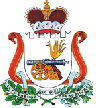 